Qu’est-ce qu’un portrait ?Le genre du portrait occupe une place particulière dans l’histoire de l’art occidental, évoluant avec l’histoire sociale, théologique et plastique. Il est par définition « la représentation d’une personne réelle, spécialement du visage par le dessin, la peinture, la gravure » (Petit Robert, 2015)Voir la vidéo en ouvrant le lien https://youtu.be/L8q3qOGGVBgComposer avec ces dessins ci-dessous un portrait d’une personne, de votre choix, à la façon d’Arcimboldo.Vous pouvez découper et coller ces photos pour faire le portrait et même les dessiner.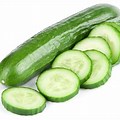 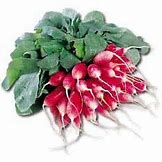 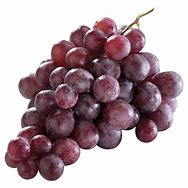 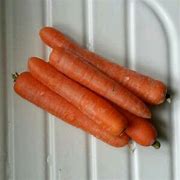 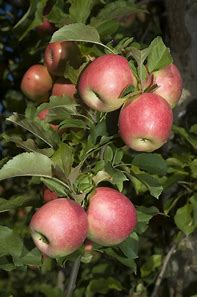 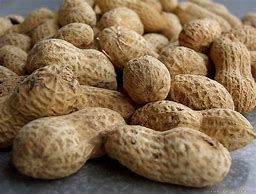 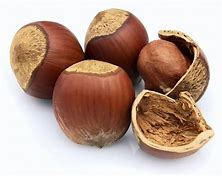 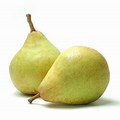 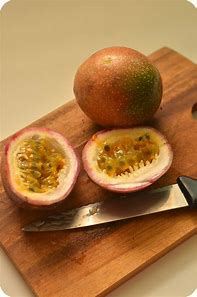 Collège des Dominicaines de notre Dame de la Délivrande – Araya-Classe : CM1                                                                 Avril 2020 – 2e semaine Nom : ________________________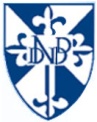 